Паспорт проекта.(Форма для заполнения).Все данные, включая описание, заполняются в правом столбце таблицы.ВНИМАНИЕ: Все поля обязательны для заполнения, в случае отсутствие информации указать, что информации НЕТ.ДОПОЛНИТЕЛЬНАЯ ИНФОРМАЦИЯ(только для иллюстративных материалов)Разрешение: 300 dpi.Формат: PNG, GIF, PEG, PDF. Обязателен список иллюстраций в формате «название файла – название иллюстрации», копирайт © (например, школы).Для фотографий обязателен копирайт и имя фотографа. 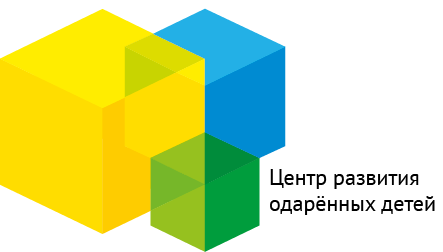 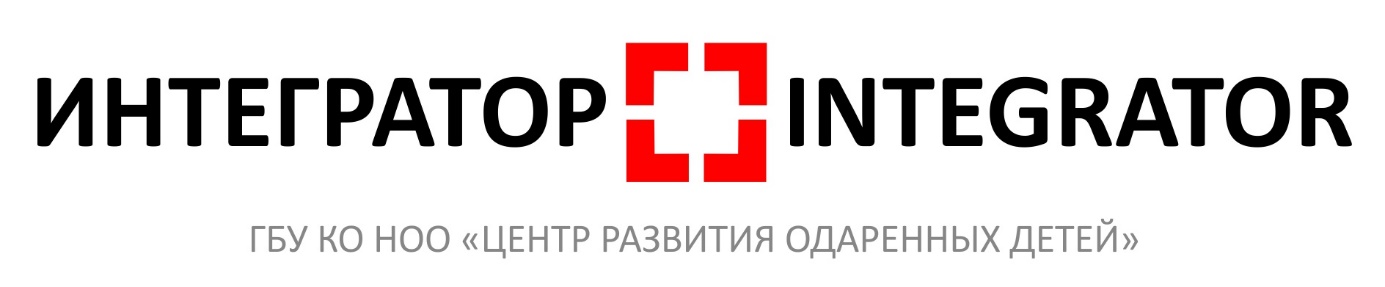 ВопросОтвет (поле для заполнения)Обратная связь: ФИО, контакты (почтовый адрес, e-mail, телефон, профиль в социальных сетях и т.п.) лица, приславшего проект для ознакомления.Наименование организации в котором ведется работа над проектом.(разрабатывается, реализуется проект) Руководитель организации; контакты руководителя или ответственного лица.Статус проекта(индивидуальный/коллективный).Авторский коллектив (имя, фамилия, отчество полностью, класс). Если проект коллективный, обязателен полный список авторского коллектива с указанием статуса (к примеру: руководитель, координатор, участник и т.п.).Заполняется только при условии коллективного проекта.Название проекта авторское и/или рабочее.(если есть)Даты работы над проектом.(начало – завершение)Даты внедрения/реализации проекта.(начало – завершение)Характер проекта.Проект в области(указать отрасль или область применения проекта);Номинации и/или конкурсы, в которых проект представлялся и/или заявлялся(укажите название конкурса, даты проведения (год), статус конкурса (конкурс идей или проектов);Концептуальный статус проекта (идея, фантазия), инициатива обучающегося, сделанная в расчете на то, чтобы заинтересовать инвестора.Статус проекта на момент заполнения формы;Идея, концепция;Частичная проработка (менее 50%);Частичная проработка (более 50%);Стадия защиты;В процессе реализации.Ваше участие: авторы идеи авторы идеи и всей документациисоавторы (с кем)исполнительКраткая предыстория проекта.(Как появилась идея, как менялись задачи, кто консультировал проект – всё, что объясняет появление проекта).Краткое описание проекта. (до 1000 знаков).Полное описание проекте, с вашей точки зрения. (до 3000 знаков) Социальная значимость проекта. (до 1000 знаков) Актуальность проекта с вашей точки зрения. (до 1000 знаков) Новизна проекта. (новаторство) География проекта и его масштабируемость.Иллюстративный материал (рисунки, эскизы, фотографии иной визуальный материал объемом до 5 иллюстраций.)Примечание (до 1000 знаков)Общее количество страниц Паспорта проекта.